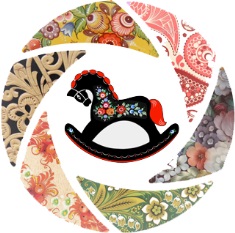 »ОБРАЗОВАТЕЛЬНЫЙ ПРОЕКТ«АЗБУКА НАРОДНОЙ КУЛЬТУРЫ»Генеральный спонсор проекта АО«Транснефть».Пресс-релиз14-18 декабря 2016г«Сохранение   многовековых     искусства -  не  долг перед    предками. Это    развития общества».  – Так приветствовал президент РФ Владимир Владимирович Путин собрание XV Конференции Ассоциации «Народные художественные промыслы России» В соответствии с Постановлением Правительства Российской Федерации №  №1116 от 28.08.1997  «О дополнительных мерах государственной поддержки народных художественных промыслов Российской Федерации» Ассоциацией «Народные художественные промыслы России» разработан образовательный проект «Азбука народной культуры». Данный проект - это ответ на запрос текущего времени, для которого характерна деформация традиционных для страны моральных норм общества  установок. Проект направлен на  образовательных учреждениях практически всех регионов Российской Федерации «Классов народных промыслов», экспозиция которых  НХП, что позволит создать благоприятную среду для развития и воспитания творческой личности, а в дальнейшем гармонично развитого человека с определенной гражданской позицией.           Проект «Азбука народной : размещение в специально выделенных кабинетах дошкольных и школьных учреждений экспозиции изделий традиционных промыслов нашей страны, связанной с историей народной культуры и в частности народной игрушки: Дымковской, Романовской, Филимоновской,  Абашевской и т.д. создание доброжелательной и развивающей среды, в рамках  усвоит не только   теоретические знания о промыслах, но и приобретёт  практические навыки по изготовлению  изделий из глины, росписи по дереву, вышивке, ткачеству, игре на народных шумовых инструментах. проведение экскурсий на предприятия-промыслы в места их традиционного бытования, знакомство с которыми позволит  дух и самобытность промысла, а также свою сопричастность к историческому наследию.      В основе методики  «Классе народных промыслов», лежит парциальная образовательная программа «Азбука народной культуры», разработанная д.п.н. Лыковой И.А. специально для учебных заведений по инициативе Ассоциации «Народные художественные промыслы России». Программа разработана в соответствии с требованиями федерального государственного образовательного стандарта дошкольного образования (Приказ Минобрнауки России № 1155 от 17.10.2013). Согласована с Федеральным законом «Об образовании в Российской Федерации» (№ 273-ФЗ от 29.12.2012). Учитывает основные положения Конвенции ООН о правах ребенка и ключевые идеи стратегии образования для устойчивого развития. Программа имеет четкую структуру и включает три раздела: Целевой, Содержательный и Организационный.    «Проект «Азбука Народной Культуры» позволит объединить усилия государства и общества в целях сохранения художественного наследия промыслов путём  духовно-нравственного и патриотического воспитания подрастающего поколения, развития его духовной целостности через  исторические традиции и знания многонациональной народной культуры. Девиз проекта: «Сохранение многонациональной народной культуры – Основа стабильности государства».         Презентация проекта состоится на выставке «Ладья. Зимняя сказка – 2016» с 14 по 18 декабря, в ЦВК «ЭКСПОЦЕНТР»,  павильон №2 (зал 1). Ярким событием презентации, несомненно, станут  открытые уроки по разным видам промыслов для детей и педагогов  дошкольных и школьных учебных заведений, которые позволят педагогам познакомиться с методикой преподавания по данной программе и узнать все финансовые и организационные детали по образовательному проекту «Азбука народной культуры». Предварительная запись на открытые уроки по тел. 8(495) 6257450 (или на сайте www.nkhp.ru/azbuka)            На презентацию проекта приглашены представители Администрации Президента РФ, Правительства РФ, Совета Федерации РФ, Государственной Думы, Минобраза России, Минпромторга России, субъектов Российской Федерации и другие заинтересованные лица.Режим работы выставки:14 декабря – с 12.30 до 19.00 час.15-17 декабря – с 10.00 до 19.00 час.18 декабря – с 10.00 до 16.00 час.Адрес  проведения Выставки:ЦВК «ЭКСПОЦЕНТР»,  павильон №2 (зал 1)г. Москва, Краснопресненская наб., 14,ст. метро «Выставочная» Организатор: Ассоциация «Народные художественные промыслы России»
 | +7(499) 124-25-44,125 -67-92 , Меньшикова Екатерина 8-926-4340802 | Сайт:  www.nkhp.ru/azbuka, nkhp@mail.ru, menshikova.nkhp@gmail.ru